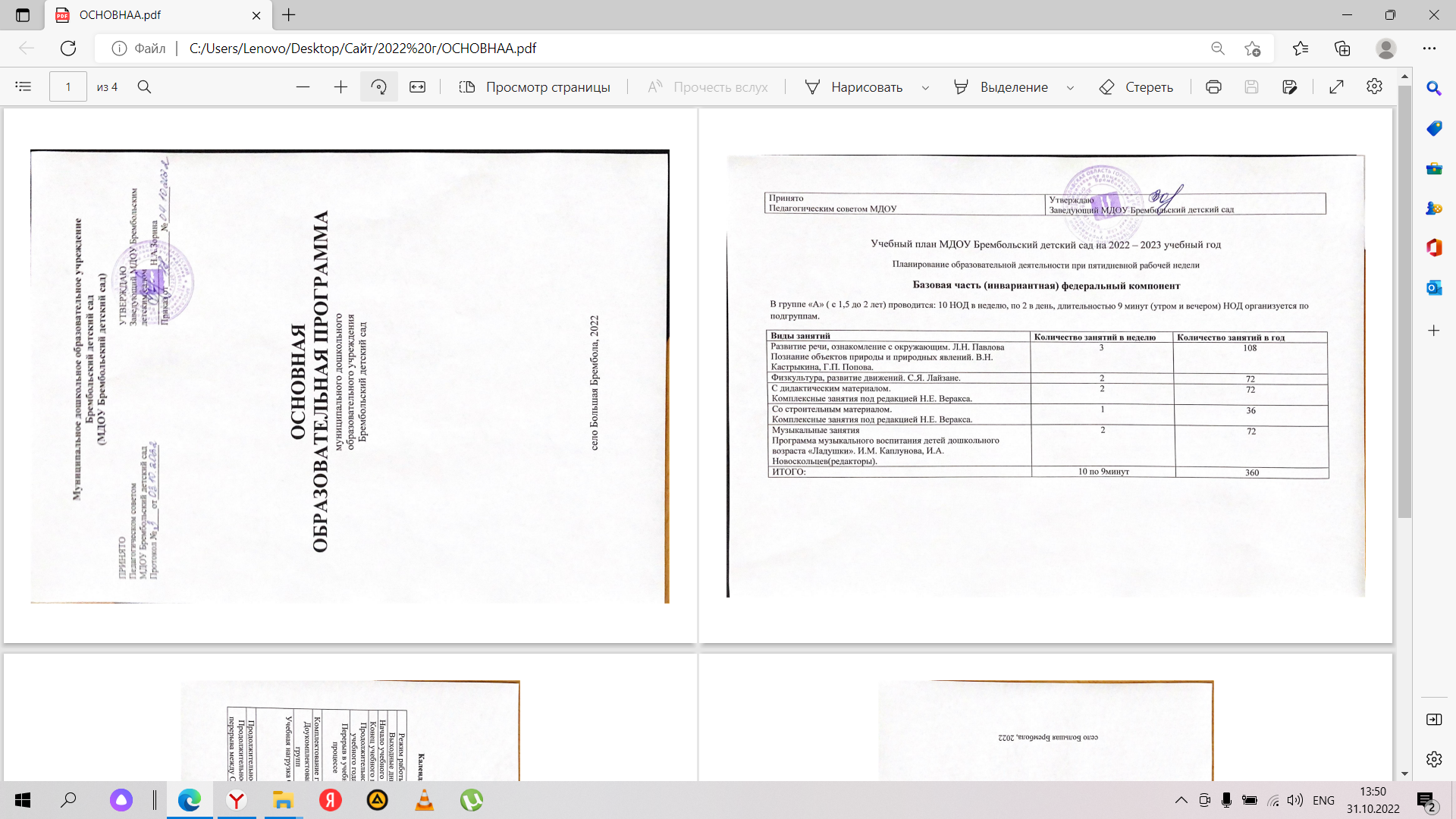 В группе «А» (от 2 до 3 лет) проводится: 10 НОД в неделю, по 2 в день, длительностью 10 – 8 минут (утром и вечером) НОД организуется по подгруппам.В группе «Б» (с 3 – 4 лет) проводится: 10 НОД в неделю длительностью по 15 минут в утреннее время. Перерыв 10 минут. Дополнительная ОД (физкультура на улице) во второй половине дня 1 раз в неделю 15 минут. НОД организуется по подгруппам.В группе «Б» (с 4 – 5 лет) проводиться: 10 НОД в неделю (3 дня по 2 и 2 дня по 3). Длительностью 20 минут каждое, с перерывом 10 минут. Во время образовательной деятельности проводятся физкультминутки.В группе «В» (с 5 – 6 лет) проводятся 13 НОД в неделю. В утренние часы 2 мероприятия НОД, длительностью 1-ое – 25 минут, 2-ое – 20минут, с перерывами между ними 10 минут. Обязательно проводятся физкультминутки.В группе «В» (с 6 – 7 лет) проводятся 15 НОД в неделю. Ежедневно проводятся по 3 утром по 30 минут каждое, с перерывами в 10 минут. Обязательно проводятся физкультминутки.Вариативная частьВиды занятийКоличество занятий в неделюКоличество занятий в годОзнакомление с окружающим. О.В. Бережнова, Л.Л. Тимофеева. Ребенок и окружающий мир.Познание объектов природы и природных явлений. В.Н. Кастрыкина, Г.П. Попова.136Развитие речи. В.В. Гербова136Ознакомление с художественной литературойКомплексные занятия под редакцией Н.Е. Веракса136Рисование.И.А. Лыкова136Лепка.И.А. Лыкова136Конструирование.Комплексные занятия под редакцией Н.Е. Веракса136Физкультура.. «Первые шаги» Е.О. Смирнова, Л.Н. Галигузова«Физкультурные занятия с детьми 2 – 7 лет» С.Я. Лайзане, Л.И. ПензулаеваФизкультура, развитие движений. С.Я. Лайзане272Музыка.Программа музыкального воспитания детей дошкольного возраста «Ладушки», И.М. Каплунова, И.А. Новоскольцев (редакторы).272ИТОГО10 по 8 минут360Виды занятийКоличество занятий в неделюКоличество занятий в год«Ребенок и окружающий мир» О.В.Бережнова, Л.Л. ТимофееваПознания объектов природы и природных явлений. И.А. Холодова, Т.Г. Кобзева, О.С. Александрова.136Развитие речи.О.С. Ушакова, В.В. Гербова.136Математика для дошкольников.« Игралочка – ступенька к школе» Л.Г. Питерсон, Е.Е. Кочемасова.136Физкультура.«Физкультурные занятия с детьми 2 – 7 лет» С.Я. Лайзане, Л.ИФизкультура, развитие движений. С.Я. Лайзане3108Музыка.Программа «Гармония» К.Л. Тарасова, Т.В. Нестеренко, Т.Г. Рубан.Программа «Играем в оркестре по слуху» М.А. ТрубниковаПрограмма «Музыкальные шедевры» О.П. РадыноваПрограмма музыкального воспитания детей дошкольного возраста «Ладушки» И.М. Каплунова, И.А. Новоскольцев (редакторы)272Рисование.«Цветные ладошки» И.А. Лыкова, Т.С. Комарова136Лепка.И.А. Лыкова, Т.С. Комарова136Аппликация.И.А.Лыкова, Т.С. Комаровачерез неделю18Конструирование.И.А. Лыковачерез неделю18ИТОГО11 по 15 минут360Виды занятийКоличество занятий в неделюКоличество занятий в годМатематика для дошкольников.«Игралочка – ступенька к школе» Л.Г. Петерсон, Е.Е. Кочемасова.136Развитие речи.В.В. Гербова, О.С. Ушакова.136Ознакомление с окружающим.«Ребенок и окружающий мир» О.В.Бережнова, Л.Л. Тимофеева«Познания объектов природы и природных явлений» Т.Г. Кобзева, И.А. Холодова, О.С. Александрова136Физкультура.«Юные олимпийцы» В.В. Бойко«Физкультурные занятия с детьми 2-7 лет» Л.И. ПензулаеваФизкультура, развитие движений. С.Я. Лайзане272Музыка.Программа «Гармония» К.Л. Тарасова, Т.В. Нестеренко, Т.Г. РубанПрограмма «Играем в оркестре по слуху» М.А. ТрубниковаПрограмма «Музыкальные шедевры» О.П. РадыноваПрограмма музыкального воспитания детей дошкольного возраста «Ладушки» И.М. Каплунова, И.А. Новоскольцев (редакторы).272Рисование.«Цветные ладошки» Т.С. Комарова, И.А. Лыкова136Лепка. Т.С. Комарова136Аппликация. Т.С. Комарова, И.А. Лыковачерез неделю18Конструирование. И.А. Лыковачерез неделюИТОГО10 по 20 минут360Виды занятийКоличество занятий в неделюКоличество занятий в годМатематика для дошкольников.«Игралочка – ступенька к школе» Л.Г. Петерсон, Е.Е. Кочемасова.136Развитие речиО.С. Ушакова, В.В. Гербова136Обучение грамоте. Л.Г. Журова136Ознакомление с окружающим.«Ребенок и окружающий мир» О.В.Бережнова, Л.Л. Тимофеева«Познания объектов природы и природных явлений» Т.Г. Кобзева, И.А. Холодова, О.С. Александрова136Рисование.«Цветные ладошки» Т.С. Комарова, И.А. Лыкова272Лепка. И.А. Лыкова, Т.С. Комаровачерез неделю18Аппликация. И.А. Лыкова, Т.С. Комаровачерез неделю18Конструирование/ручной труд. И.А. Лыкова, Т.С. Комарова136Физкультура.«Юные олимпийцы» В.В. Бойко«Физкультурные занятия с детьми 2-7 лет» Л.И. ПензулаеваФизкультура, развитие движений. С.Я. Лайзане3108Музыка.Программа «Гармония» К.Л. Тарасова, Т.В. Нестеренко, Т.Г. РубанПрограмма «Играем в оркестре по слуху» М.А. ТрубниковаПрограмма «Музыкальные шедевры» О.П. РадыноваПрограмма музыкального воспитания детей дошкольного возраста «Ладушки» И.М. Каплунова, И.А. Новоскольцев (редакторы).272ИТОГО13 по 25 минут468Виды занятийКоличество занятий в неделюКоличество занятий в годМатематика для дошкольников.«Игралочка – ступенька к школе» Л.Г. Петерсон, Е.Е. Кочемасова.272Ознакомление с окружающим.«Ребенок и окружающий мир» О.В.Бережнова, Л.Л. Тимофеева«Познания объектов природы и природных явлений» Т.Г. Кобзева, И.А. Холодова, О.С. Александрова136«Азбука» Л.Е. Журова136Развитие речи. О.С.Ушакова. В.В. Гербова136Физкультура.«Юные олимпийцы» В.В. Бойко«Физкультурные занятия с детьми 2-7 лет» Л.И. ПензулаеваФизкультура, развитие движений. С.Я. Лайзане272Музыка.Программа «Гармония» К.Л. Тарасова, Т.В. Нестеренко, Т.Г. РубанПрограмма «Играем в оркестре по слуху» М.А. ТрубниковаПрограмма «Музыкальные шедевры» О.П. РадыноваПрограмма музыкального воспитания детей дошкольного возраста «Ладушки» И.М. Каплунова, И.А. Новоскольцев (редакторы).3108Рисование.«Цветные ладошки» Т.С. Комарова, И.А. Лыкова272Лепка. Т.С. Комарова, И.А. Лыкова136Аппликация. Т.С. Комарова136Конструирование. И.А. Лыкова136ИТОГО15 по 30 минут540Базовый вид деятельностиГруппа «А»(с 1,5-2 лет)Группа «А»(с2-3 лет)Группа «Б» (с 3-4 лет)Группа «Б»(с 4-5 лет)Группа «Б»(с 4-5 лет)Группа «В»(с 5-6 лет)Группа «В»(с 6-7лет)Группа «В»(с 6-7лет)Коррекционное направлениеИнтеграция НОДИнтеграция НОДИнтеграция НОДПримечаниеИндивидуальную работу по звуковой культуре и развитию речи проводит учитель – логопед.По познавательному развитию проводит психолог МДОУИндивидуальную работу по звуковой культуре и развитию речи проводит учитель – логопед.По познавательному развитию проводит психолог МДОУИндивидуальную работу по звуковой культуре и развитию речи проводит учитель – логопед.По познавательному развитию проводит психолог МДОУИндивидуальную работу по звуковой культуре и развитию речи проводит учитель – логопед.По познавательному развитию проводит психолог МДОУИндивидуальную работу по звуковой культуре и развитию речи проводит учитель – логопед.По познавательному развитию проводит психолог МДОУИндивидуальную работу по звуковой культуре и развитию речи проводит учитель – логопед.По познавательному развитию проводит психолог МДОУИндивидуальную работу по звуковой культуре и развитию речи проводит учитель – логопед.По познавательному развитию проводит психолог МДОУИндивидуальную работу по звуковой культуре и развитию речи проводит учитель – логопед.По познавательному развитию проводит психолог МДОУОбразовательная деятельность в ходе режимных моментовОбразовательная деятельность в ходе режимных моментовОбразовательная деятельность в ходе режимных моментовОбразовательная деятельность в ходе режимных моментовОбразовательная деятельность в ходе режимных моментовОбразовательная деятельность в ходе режимных моментовОбразовательная деятельность в ходе режимных моментовОбразовательная деятельность в ходе режимных моментовОбразовательная деятельность в ходе режимных моментовУтренняя гимнастикаежедневноежедневноежедневноежедневноежедневноежедневноежедневноежедневноКомплексы закаливающих процедурежедневноежедневноежедневноежедневноежедневноежедневноежедневноежедневноГигиенические процедурыежедневноежедневноежедневноежедневноежедневноежедневноежедневноежедневноСитуативные беседы при проведении режимных моментовежедневноежедневноежедневноежедневноежедневноежедневноежедневноежедневноЧтение художественной литературыежедневноежедневноежедневноежедневноежедневноежедневноежедневноежедневноДежурства--ежедневноежедневноежедневноежедневноежедневноежедневноПрогулкиежедневноежедневноежедневноежедневноежедневноежедневноежедневноежедневноСамостоятельная деятельность детейСамостоятельная деятельность детейСамостоятельная деятельность детейСамостоятельная деятельность детейСамостоятельная деятельность детейСамостоятельная деятельность детейСамостоятельная деятельность детейСамостоятельная деятельность детейСамостоятельная деятельность детейИграежедневноежедневноежедневноежедневноежедневноежедневноежедневноежедневноСамостоятельная деятельность детей в центрах развитияежедневноежедневноежедневноежедневноежедневноежедневноежедневноежедневно